                               บันทึกข้อความ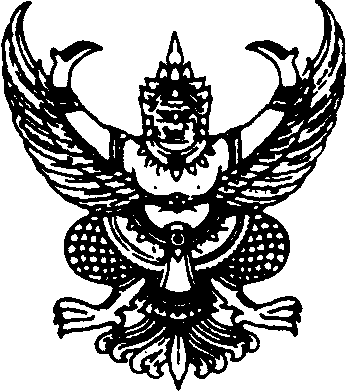 ส่วนราชการ………………………………………………………………………………โทร ……………………………………………..ที่……………………………………………………………………….  	วันที่ ………………………………………………………………..เรื่อง  รายงานขอความเห็นชอบอนุมัติจัดซื้อจัดจ้าง และขออนุมัติเบิกจ่ายเงินเรียน  ศึกษาธิการจังหวัดตรังด้วย………………………………….ได้รับอนุมัติให้ดำเนินโครงการ/กิจกรรม……………………………..ตามบันทึกที่………………………..และได้ดำเนินการจัดซื้อจัดจ้างจำนวน…………รายการ เพื่อใช้ในกิจกรรมดังกล่าว โดยมีรายละเอียด ดังนี้ทั้งนี้ การดำเนินการดังกล่าวเป็นการดำเนินการตามหนังสือด่วนที่สุด ที่ กค(กวจ) 0405.2/ว 119 ลงวันที่ 7 มีนาคม 2561 เรื่อง แนวทางการปฏิบัติในการดำเนินการจัดหาพัสดุที่เกี่ยวกับค่าใช้จ่ายในการบริหารงาน ค่าใช้จ่ายในการฝึกอบรม การจัดงาน และการประชุมของหน่วยงานของรัฐ ตารางที่ 1 
ลำดับที่.................จึงเรียนมาเพื่อ1.เพื่อโปรดพิจารณาให้ความเห็นชอบ-เห็นชอบจัดซื้อ/จ้างรายการดังกล่าวข้างต้น รวมจำนวน...........รายการ-หลักฐานการจัดซื้อจัดจ้าง จำนวน............. ฉบับ ดังแนบ2.ขออนุญาตใช้บันทึกรายงานนี้เป็นหลักฐานการตรวจรับพัสดุโดยอนุโลมตามนัยหนังสือข้างต้น3.ขออนุมัติเบิกจ่ายเงิน เป็นเงินจำนวน.....................บาท(........................................) โดยเบิกจ่ายจากแผนงานงาน/โครงการรายการ.......................................................................................... ซึ่งขณะนี้มีงบประมาณ...............................บาท เบิกจ่ายครั้งนี้แล้วคงเหลือ.......................................บาท4.ขออนุมัติจ่ายเงินให้แก่.....................................................จำนวนเงิน...............บาท(........................................................................) ซึ่งเป็นผู้ทดรองจ่ายเงินดังกล่าวเป็นที่เรียบร้อยแล้ว                          ใบติดใบเสร็จ,บิลเงินสดตามใบเสร็จรับเงิน/บิลเงินสด เล่มที่...............เลขที่...............ลงวันที่....................................... นี้ ข้าพเจ้าขอเบิกเงิน.............................บาท(.................................................................................................) ซึ่งจำนวนเงินดังกล่าวนี้ ข้าพเจ้าได้ทดรองจ่ายเป็นที่เรียบร้อยนแล้ว                                                              ลงชื่อ                                ผู้ขอเบิก                 (                             )                      			   ตำแหน่ง.................................................ที่รายการ(รายละเอียดของพัสดุ)**ทั้งที่เป็นวัสดุและงานจ้าง**จำนวนหน่วยนับราคาต่อหน่วยจำนวนเงินหลักฐานการจัดซื้อจัดจ้าง(ใบเสร็จรับเงิน/ใบส่งของ)รวม..................รายการเป็นจำนวนเงิน…………….บาท (……………………………………………………………)รวม..................รายการเป็นจำนวนเงิน…………….บาท (……………………………………………………………)รวม..................รายการเป็นจำนวนเงิน…………….บาท (……………………………………………………………)รวม..................รายการเป็นจำนวนเงิน…………….บาท (……………………………………………………………)รวม..................รายการเป็นจำนวนเงิน…………….บาท (……………………………………………………………)รวม..................รายการเป็นจำนวนเงิน…………….บาท (……………………………………………………………)รวม..................รายการเป็นจำนวนเงิน…………….บาท (……………………………………………………………)ลงชื่อ......................................เจ้าหน้าที่ผู้รับผิดชอบ     (.........................................)ตำแหน่ง...........................................วันที่............................................................ความเห็นผู้ตรวจนับ/ตรวจสอบความถูกต้องของการจัดซื้อ จัดจ้าง......................................................................................................................................................................ลงชื่อ..................................ผู้ตรวจนับ/ตรวจสอบความถูกต้องฯ     (....................................)ตำแหน่ง.............................................วันที่............................................................ความเห็น ผู้อำนวยการกลุ่ม/หัวหน้าหน่วย...............................................................................................................................................................ลงชื่อ...................................ผู้อำนวยการกลุ่ม/หัวหน้าหน่วย(....................................)ตำแหน่ง.............................................วันที่............................................................ความเห็น เจ้าหน้าที่งานการเงินและบัญชี      ได้ตรวจสอบแล้ว เห็นสมควรอนุมัติให้ใช้เงินงบประมาณ จำนวน............บาท (...................................................)   จากแผนงาน.....................................................................................................................................................................ซึ่งขณะนี้มีงบประมาณ........................................บาท เบิกจ่ายครั้งนี้แล้วคงเหลือ.............................................บาท     จึงเรียนมาเพื่อโปรดพิจารณาความเห็น ผู้อำนวยการกลุ่ม/หัวหน้าหน่วย...............................................................................................................................................................ลงชื่อ...................................ผู้อำนวยการกลุ่ม/หัวหน้าหน่วย(....................................)ตำแหน่ง.............................................วันที่............................................................ความเห็น เจ้าหน้าที่งานการเงินและบัญชี      ได้ตรวจสอบแล้ว เห็นสมควรอนุมัติให้ใช้เงินงบประมาณ จำนวน............บาท (...................................................)   จากแผนงาน.....................................................................................................................................................................ซึ่งขณะนี้มีงบประมาณ........................................บาท เบิกจ่ายครั้งนี้แล้วคงเหลือ.............................................บาท     จึงเรียนมาเพื่อโปรดพิจารณาลงชื่อ......................................เจ้าหน้าที่การเงินฯ     (.........................................)ตำแหน่ง...........................................วันที่............................................................ความเห็นของรองศึกษาธิการจังหวัดตรังความเห็นของศึกษาธิการจังหวัดตรัง......................................................................................................................................................................................ลงชื่อ.................................................. (.........................................)          ตำแหน่ง...........................................     วันที่............................................................            ลงชื่อ.....................................................          (.........................................)           ตำแหน่ง........................................... วันที่............................................................